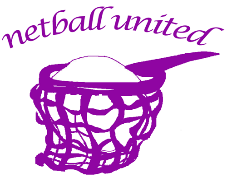 netball united  MEMBERSHIP FORMMEMBERS DETAILSPlease print your information:MEDICAL HISTORYMedical conditions / Injuries/ Surgeries /AllergiesPlease include information about whether conditions are current or in the past:Do you have medication? _____________	If yes what?   _____________________________Do you administer it yourself?   ________	If not who does?  __________________________PERMISSIONS FOR U18sPERMISSIONS FOR ALLKITIn compliance with GDPR regulation, by signing this agreement, you agree to:- the information being shared ONLY with the leagues we are affiliated to if required- abide by the netball united netball club Constitution- abide by the netball united netball club Codes of ConductSignature of Member (u18 - Parent/Guardian):     _________________________________________Name (Please print):      ______________________________________________________________Date:     ___________________________________________________________________________Name:Date of Birth:Occupation:IF UNDER 18 ALL CONTACT DETAILS BELOW MUST BE FOR A PARENT/GUARDIANIF UNDER 18 ALL CONTACT DETAILS BELOW MUST BE FOR A PARENT/GUARDIANIF UNDER 18 ALL CONTACT DETAILS BELOW MUST BE FOR A PARENT/GUARDIANIF UNDER 18 ALL CONTACT DETAILS BELOW MUST BE FOR A PARENT/GUARDIANIF UNDER 18 ALL CONTACT DETAILS BELOW MUST BE FOR A PARENT/GUARDIANPlease state Mother, Father, Guardian, other:Please state Mother, Father, Guardian, other:Please state Mother, Father, Guardian, other:Parent / Guardian Name:Parent / Guardian Name:Email address:Email address:Mobile:Mobile:Home Telephone:Home Telephone:EMERGENCY CONTACT DETAILS :(for U18s must be a parent, alternative number to above)EMERGENCY CONTACT DETAILS :(for U18s must be a parent, alternative number to above)EMERGENCY CONTACT DETAILS :(for U18s must be a parent, alternative number to above)EMERGENCY CONTACT DETAILS :(for U18s must be a parent, alternative number to above)EMERGENCY CONTACT DETAILS :(for U18s must be a parent, alternative number to above)Name:	Name:	Relationship to you:Relationship to you:Contact No:  Contact No:  Alternative No:   Alternative No:   I give permission for my daughter to:Yes  NoBe given a lift to or from a netball event by a senior memberBe given a lift to or from a netball event by a junior member/or parent ofI give permission to:Yes  NoHave photos/ videos published regarding netball events and used for club media(Facebook, Twitter, Instagram, Website)Have first aid administeredSeniorsSize YesNoDress and LengthTraining T shirtHoodyTracksuit bottoms and LengthTracksuit topPurple FleeceSmall kit bag containingClub kit bagSmall kit bag containingSkipping ropeSmall kit bag containingTennis BallSmall kit bag containingZipped plastic walletSmall kit bag containingPost it notesSmall kit bag containingWhistleSmall kit bag containingNail clippersSmall kit bag containingEmery boardSmall kit bag containingHair bandSmall kit bag containingPenOther Kit